PROYECTO DE LEY DE RESPONSABILIDAD PENAL JUVENILNombre completo:	MARIA AMANDA FONTEMACHIMesa seleccionada: 8	DEFINICIÓN DE IMPUTABILIDAD DE LOS ADOLESCENTES MENORES DE EDAD Y  DE PUNIBILIDAD..Institución:	ALAMFPYONAF Cargo:		PresidentaTeléfono:	2615460758Email:		mfontemachi@jus.mendoza.gov.ar 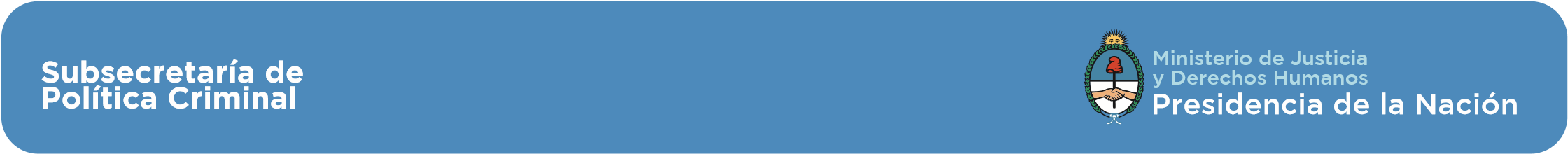 Aporte en el eje: Definición de imputabilidad y de punibilidad.Uno de los temas propuestos  para esta  Mesa es la definición de  imputabilidad y punibilidad.  Es importante definir claramente que es la imputabilidad, ya que de ello depende el ingreso  de los  adolescentes  a un Sistema penal juvenil. Esta es “la capacidad humana de actuar culpablemente dentro de los cánones de la ley penal”  también  la  “aptitud para comprender  lo injusto o antijurídico  del hecho y dirigir las acciones conforme esa comprensión”.  La delimitación negativa es la  inimputabilidad.La imputabilidad: es un concepto eminentemente jurídico  que encuentra su  fundamento en el sistema normativo, se funda en el  libre albedrío, que es parte integrante de la responsabilidad penal.-Existe una amplia gama de  opiniones doctrinarias, dependientes de la posición dogmática   que construya la  Teoría del delito, que  determina  si un hecho  o conducta  es factible de ser  reprochada a quien la  ejecuta.-  Relacionando la imputabilidad y la capacidad: la   imputabilidad se la ha  asociado a   la  capacidad de acción,  a la capacidad jurídica de deber,  a la capacidad de pena y a la  capacidad de culpabilidad. Respecto a la capacidad de acción,  Mezger dice que no significa capacidad de acción, ya que los inimputables pueden actuar,  pues  acción no es solo la acción imputable. Respecto a la  capacidad de actuar la  inimputabilidad no  la suprime  ya que un niño  pese a ser inimputable puede actuar voluntariamente.  La imputabilidad tampoco es capacidad jurídica de deber  porque  aun el inimputable puede estar obligado jurídicamente, su conducta puede ser  antijurídica, ya que la responsabilidad civil de  los inimputables a partir de los 10 años  demuestra  la anti juridicidad de sus actos. Tampoco significa capacidad de pena.  Algunos autores llevan la imputabilidad a la sanción penal a partir de los fines de la pena. De acuerdo a esta concepción solo cabe imponer pena  en aquellos casos en los que dicha imposición sea eficaz desde el punto de vista de la prevención especial o general.Se consideró  a la inimputabilidad como  causa personal de exclusión de la pena, ya que la imputabilidad pertenece a la teoría del hecho punible y no de la pena.-La imputabilidad debe ser entendida como capacidad de culpabilidad. Se discute si la antecede o bien  es un elemento de la culpabilidad. Según  Mezger la culpabilidad exige en el caso concreto un determinado estado de la personalidad del agente; la imputabilidad. Para Frank  es un elemento de la culpabilidad.  Von Hippel: afirmaba que la imputabilidad es el principal elemento de la culpabilidad, primero y necesario La mayor parte de los doctrinarios alemanes consideran a la imputabilidad como presupuesto de la culpabilidad.-A. Concepto formal: se define como  un estado, aptitud,  o capacidad del sujeto  base de la responsabilidad criminal. La culpabilidad es  la irreprochabilidad personal  de la acción típica, antijurídica (concepción normativa de la culpabilidad)  El concepto de imputabilidad o de capacidad de culpabilidad  debe ser definido en  su aspecto formal como “la capacidad de comprender el carácter ilícito  de la conducta y de obrar conforme a ese conocimiento”.  El art. 34 del CPA enumera las causales que la excluyen.   Este concepto formal se  compone  de  dos elementos:  1.- Intelectual  capacidad de comprender el carácter ilícito de la conducta    “facultad psicológica”, que incluye al  Axiológico que es la valoración de una situación real, capacidad de estimar una conducta como lícita o ilícita: entendimiento Según Mir Puig es poder comprender-querer -valorar -aceptar2.-  Volitivo  en el supuesto de hecho el individuo:   debe tener el impulso de obrar Capacidad de obrar conforme a la comprensión del carácter ilícito de la conducta o la capacidad de autodeterminación conforme a derecho.-Es la suficiente fuerza de voluntad para resistir  la tentación o impulso de obrar ilícitamente B. Concepto  material: Es  la capacidad de  obrar de otro modo  (Cerezo Mir)  de acuerdo con las exigencias del  ordenamiento jurídico. La culpabilidad supone un determinado desarrollo o madurez de la personalidad que le permitan al sujeto conocer la licitud o ilicitud de sus acciones u omisiones y obrar conforme a ese conocimiento (capacidad y voluntad). Consideramos que   el desarrollo o madurez de la personalidad  es requisito de la imputabilidad. Para que a una persona se le reconozca capacidad de culpabilidad es necesario conocer su grado de madurez, inteligencia  y de su voluntad, como dominio independiente de su propia conducta. El concepto de la imputabilidad o capacidad de culpabilidad conecta, en primer lugar, con la “edad”  y corresponde a una convención socio cultural  y tiene que ver   con el desarrollo biológico,   intelectual  y crecimiento físico.                                                               La ciencia no ha demostrado que  los niños niños y adolescentes sean más maduros o comprendan más en este 2017 que en 1983.                                                                                    La Punibilidad, es la posibilidad de aplicar una sanción o pena, consecuencia de la imputabilidad y capacidad de culpa entre otros requisitos. Algunos juristas enmascarando  una posición “garantista”  diferencian entre imputabilidad y punibilidad expresando que el adolescente puede ser”imputado”  y no “penado” proponiendo la baja de edad para imputarlos  a los 13 o 14 años.  Esto traerá como consecuencia conforme el principio de legalidad que nos rige,  la introducción en el  sistema   penal punitivo.En la legislación Argentina el Código de 1.886 consagra  responsabilidad a partir de los 10 años,  el Código Penal de 1.891 eleva el límite de imputabilidad  a los 14 años, el Código  Penal  de 1.921  los niños  de 14 años no eran imputables “iure et de iure”,   la Ley 14.394 de 1.954 establecía la edad  de 16 años,  la Reforma de la ley   21.338/76 bajo la edad a  los14 años,  la ley 22.278  fijo los 14 años  y la Ley 22.803  vigente a la fecha, eleva  a los 16 años la  capacidad  de imputabilidad y punibilidad, este es el estándar para Argentina vigente a la fecha. Considerando  los principios, del  interés superior del niño y el mandato no regresividad y progresividad de la ley, jurídicamente no es admisible bajar la edad de imputabilidad  lo que apareja  como consecuencia la NO PUNIBILIDAD, lo que NO SIGNIFICA  NO INTERVENCION. DEL ESTADO.   Consideramos que  todos los hechos se deben investigar y determinar la intervención. El  Estado debe intervenir pero desde otro lugar, no punitivo, sino educativo, inclusivo, desde el    Sistema de Protección y Restitución integral de derechos  de niños niñas y  adolescentes.